Documents à fournirPour le(s) demandeur(s)	Vous trouverez ci-après les documents            certificat  de  salaire actuel   .............................................................................	Employeur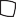             copie de la dernière déclaration  d’impôts  ........................................................	Administration fiscale               extrait de l’office des poursuites relatif aux 3 dernières années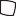 (pas antérieur à 3  mois)  ...............................................................................	Office des poursuites            dans le cas d’un indépendant: bilan et comptes PP des 3 derniers exercices,budget,  plan  des liquidités   ............................................................................	Fiduciaireen cas de versement anticipé des fonds du 2e  pillier, désiré ou déjà effectué: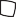 justificatif de la caisse de pensions (avant et après retrait anticipé)  .......................	Caisse de pensionsEn cas d’inscription au registre du commerce, fournir également:            un extrait récent du registre du commerce   .......................................................	Registre du commerce            le bilan/compte de résultat des 3 dernières années ............................................ Fiduciaire               les rapports de révision des 3 derniers exercices (dans la mesure du possible) .......	FiduciaireEn cas de reprise d’un crédit    existant:            copie du contrat de crédit actuelPour l’immeuble (pour tous les objets)            extrait actuel du registre foncier ..................................................................... Vendeur / office du registre foncier/ notaire            copie de l’acte de vente (ou projet) ................................................................. Vendeur / notaire               attestation de l’assurance incendie avec l’année de construction et le  volume(alternative possible: calcul du volume) ou procès-verbal d’estimation d’immeuble (BEB; GE ouVS)...........................................................................................Vendeur / Etablissement  cant. d’assurancedes bâtiments / architecte            4–5 photos récentes ....................................................................................    Vendeur /   propriétaire            plan de situation et plan cadastral actuel  ..........................................................	Vendeur / propriétaire            documentation  de vente   ..............................................................................	Vendeur / propriétaire            plans de construction /  d’exécution  ................................................................	Vendeur /propriétaire               en cas d’investissements/rénovations effectués:décompte final ou factures finales ..................................................................    Vendeur /   propriétaire            descriptif   de   l’ouvrage  ................................................................................	Vendeur / propriétaire            contrat de superficie (en cas d’immeuble en droit de superficie) ........................... Vendeur / office du registre foncierEn supplément pour les appartements en propriété par étage:            plan de distribution de l’appartement avec surface habitable  netteainsi que la répartition et la valeur des  parts   ....................................................	Vendeur / propriétaire            copie du règlement de la PPE ....................................................................... Vendeur/ communauté des copropriétaires par étageEn supplément pour les immeubles locatifs, commerciaux à usage de bureaux et mixtes:            état locatif actuel détaillé et signé (loyers bruts et nets avecnom de tous les locataires) ........................................................................... Vendeur / gèrance immobilièreEchange d’informations par courrier électroniqueL’échange de courriers électroniques se déroulant d’ordinaire sur des réseaux difficilement contrôlables, le risque existe en particu- lier que des personnes non autorisées puissent consulter et/ou modifier les informations échangées, y compris l’identité de l’expé-diteur (adresse e-mail).            Je suis conscient(e)/nous sommes conscients des risques de la communication électronique et je consens/nous consentons ex- pressément à ce que UAG et Associés SA me/nous fasse parvenir des informations sur la demande de  prêt hypothécaire ou le prêt hypothécaire par courrier électronique.Mon/notre adresse e-mail est	 	                Je ne désire pas/nous ne désirons pas recevoir les informations  de UAG et Associés SA par courrier électroni-que, mais par voie postale normale.